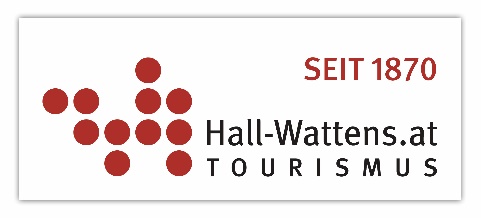 Goldener Herbst in der Region Hall-WattensDer Sommer neigt sich dem Ende zu, an den Bäumen verfärben sich die Blätter und die Temperaturen werden milder – der Herbst zieht ins Land. Herbstzeit bedeutet perfektes Wetter für Wanderungen, Fahrrad- oder Mountainbiketouren und köstliches Schlemmen in der Region Hall-Wattens.Die Natur im Herbstkleid erlebenIm goldenen Herbst haben Wanderungen einen ganz besonderen Charme. So auch die Wanderung zu einem der Kraftorte in der Region Hall-Wattens, der Walderalm. Egal ob familienfreundliche Wanderung oder aktives Wandern am Berg, verschiedene Touren bieten allen die Möglichkeit die Walderalm zu besuchen. Die Alm liegt auf einem idyllischen Plateau und eröffnet wundervolle Blicke auf unzählige Berge in den Tuxer Alpen bis hin zu den schroffen Felswänden des Karwendel. Hier kann man die herbstliche Natur von ihrer schönsten Seite genießen und neue Kraft tanken.Zeigt sich der Herbst einmal von seiner rauen Seite, bietet die Region Hall-Wattens zahlreiche Museen zu entdecken. Im Bergbaumuseum wird die Geschichte des Salzabbaus erzählt, In der Münze Hall dreht sich alles um die Entstehung des ersten Talers und die Entwicklung des Dollars. Auch die Swarovski Kristallwelten in Wattens sind immer einen Besuch wert.Herbstzeit ist SchlemmerzeitDie Hütten erwarten hungrige Wanderer mit hervorragenden Knödeln, Schlutzkrapfen und erfrischenden Getränken. Aber auch im Tal gibt es ein reichhaltiges kulinarisches Angebot zu entdecken. Am 09. September 2023 findet in Hall das Bio-Bergbauernfest statt. Heuer steht das Fest unter dem Motto „Erdäpfel“ aber natürlich werden neben den Kartoffeln noch zahlreiche weitere Leckereien aus der Region angeboten. Von Gemüse von den Thaurer Feldern über Fleisch bis hin zu selbstgemachten Getränken. Wer an diesen Termin bereits andere Pläne hat, kann jeden Samstagvormittag in Hall am Oberen Stadtplatz den wöchentlichen Bauernmarkt besuchen und sich durch die Region Hall-Wattens kosten.Brauchtum und Traditionen im HerbstWie in ganz Tirol darf auch in der Region Hall-Wattens der klassische Almabtrieb in der Herbstzeit nicht fehlen. Am 16. September feiert Familie Schafferer ab 11:00 Uhr am Friedrichshof in Absam mit traditionellem Einzug die Rückkehr ihrer Tiere. Als Zeichen der Dankbarkeit, dass das Vieh gesund nach Hause kehrt, werden die Rinder festlich mit Alpenblumen, Tannengrün und vielem Mehr geschmückt. Eine wahre Tiroler Tradition, die ihre Besucher staunen und die Kühe hautnah erleben lässt.Ebenso ist der Pferdeherbst ein Markenzeichen für die Region Hall-Wattens. Am 24. September 2023 versammeln sich Reiterinnen und Reiter aus allen Sparten und mit den verschiedensten Rassen in Mils. Pferde aus Freizeit oder Zucht, aus dem Sport oder vor geschichtsträchtigen Kutschen werden den staunenden Besucherinnen und Besuchern präsentiert. Ein ausgefallenes Event für Groß und Klein und ganz besonders für Pferdeliebhaber.Im Herbst ist ab einem Preis von 89€ für zwei Übernachtungen inkl. HP die Natur-Genießerreise buchbar. Das Paket bietet dem Gast die Möglichkeit, eine geführte Wanderung aus dem Sommerwochenprogramm mitzumachen, oder die Region Hall-Wattens auf eigene Faust auf einem E-Bike zu erkunden.Rückfragehinweis:TVB Region Hall-WattensUnterer Stadtplatz 196060 Hall in TirolTel.: +43 5223 45544 0info@hall-wattens.at www.hall-wattens.at